Příklad MS Dynamics NAV – Řízení skladů (WHM ) Vytvořil			:	Jaromír Skorkovský,KPHDatum			:	16.11.2015Důvod			:	školení, interní materiál Zkratka			:	WHM-Warehouse ManagementDatabáze 		:	MS Dynamics NAV 2009R2Určeno	pro		.	„to whom it may koncern“ Další možnost		:	Domácí studium PWP prezentace	:	Introduction MS Dynamics NAV XI-uloženo ve studijních materiálechVyužije se pouze skladová lokace –Bílý 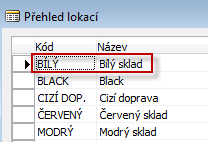 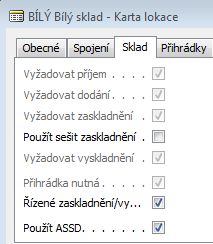 Z tlačítka Lokace lze zobrazit jak skladové zóny tak i využívané přihrádky.  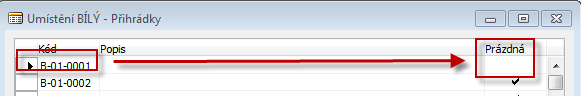 Obsah přihrádky  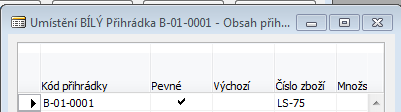 Zóny (příjem –receive, skladování-zaskladnění  – put-away, vyskladnění – picking)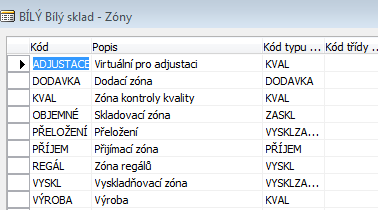 Nákup (zde je ukázána pouze dolní část dokument- řádek a tlačítka)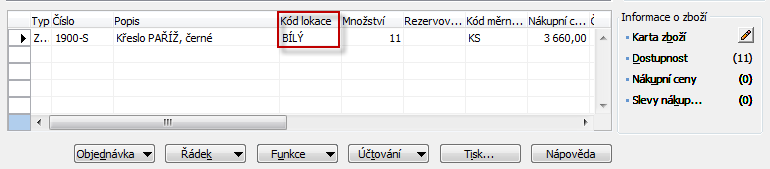 Tlačítko Funkce ->Vydat a následně ->Vytvořit příjemku na sklad ->zpráva : byla vytvořena hlavička příjmu.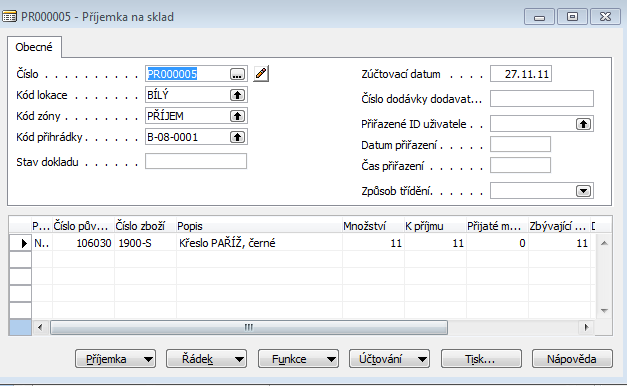 F11- zaúčtování příjmu. Dostaneme zprávu, že bylo vytvořeno „zaskladnění“-Put-awayZ pole  Kód přihrádky v hlavičce příjemky kde je specifikovaná přihrádka příjmová přihrádka B-08-0001 dostaneme obsah :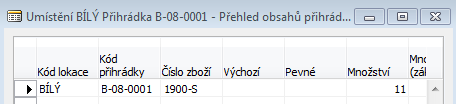 Jak najít „zaskladňovací „dokumenty. Zaskladnění- F5 a poslední dokument +Shift-F5. Zde je v řádcích potřeba zobrazit pole Typ pohybu (Vzít-Vložit = Take-Place) a dále Kód přihrádky a Kód zóny !!!!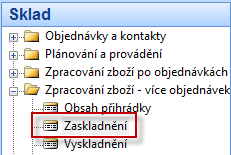 Příjemka (put-away) před zaúčtováním, které provedete s pomocí F11 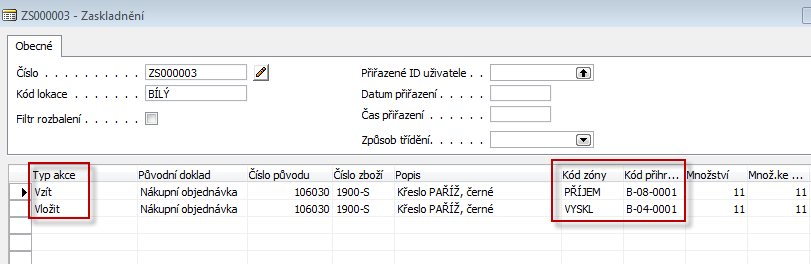  Po zaúčtování dostaneme skladové pohyby 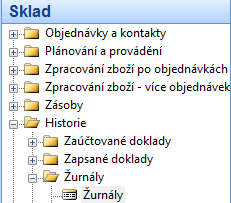 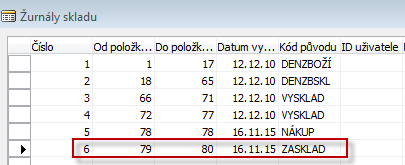 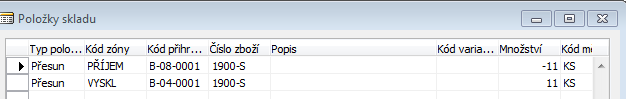 Zaúčtuje Nákupní objednávku, ale v pouze fakturace !! příjem už byl proveden !!! Nezapomeňte zadat do hlavičky objednávky číslo faktury dodavatele.Prodejní objednávky opět s pomocí lokace Bílý a Zboží v tomto příkladu používané (1900-S)  a následně Funkce->Vydat a dále pak Vytvořit dodávku ze skladu. 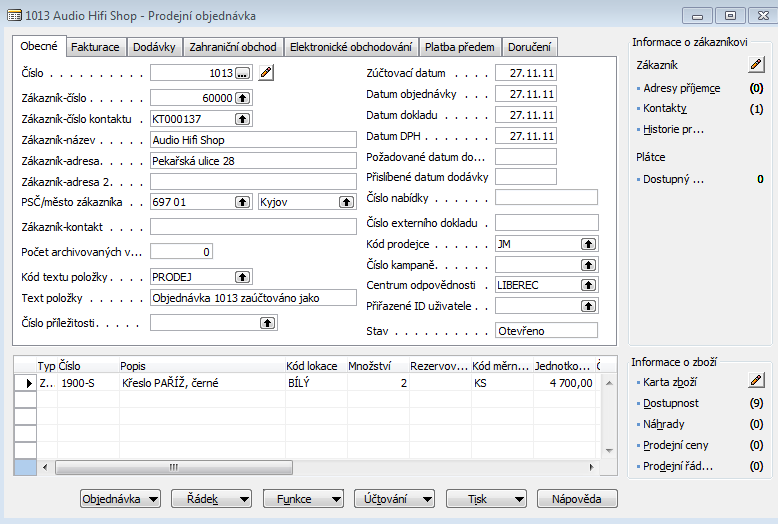 Dodávka vypadá takto: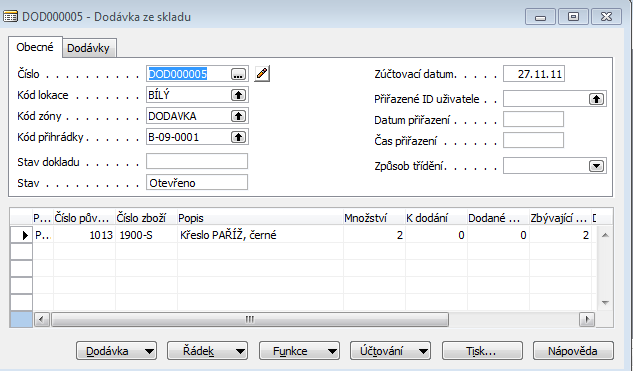 Odtud pak proveďte tuto sekvenci úkonů:Funkce ->vytvořit vyskladnění   Z dokumentu Dodávka ze skladu použijte tlačítko Dodávka ->Řádky vyskladnění (Picking)Posuňte kurzor na poslední řádek a Shift-F5Zde je v řádku potřeba zobrazit pole Typ pohybu (Vzít-Vložit = Take-Place) a dále Kód přihrádky a Kód zóny!!!!Doplňte počet skutečně dodávaného zboží do pole Množství ke zpracování (v našem případě 2 – ale může být i menší ) 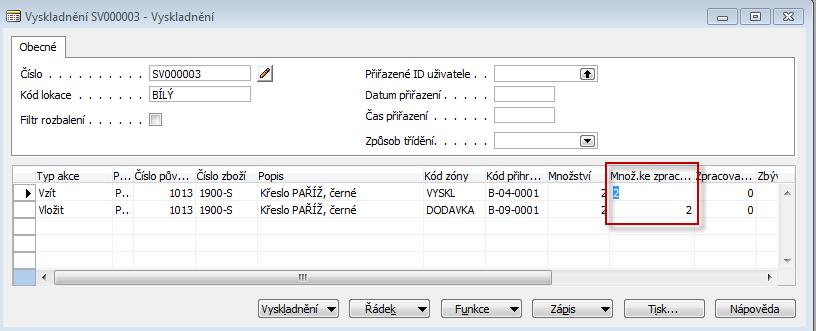 Tlačítko Zápis a F11ESC-ESC->a jste zpátky na dokumentu s názvem : Dodávka ze skladu NEBO přímo z Prodejní objednávky a s pomocí tlačítka Objednávka  a Řádky dodávky ze skladu. Zaúčtujte Prodejní objednávku (pozor- pouze fakturace) – následně viz pohyby skladu (Položky skladu)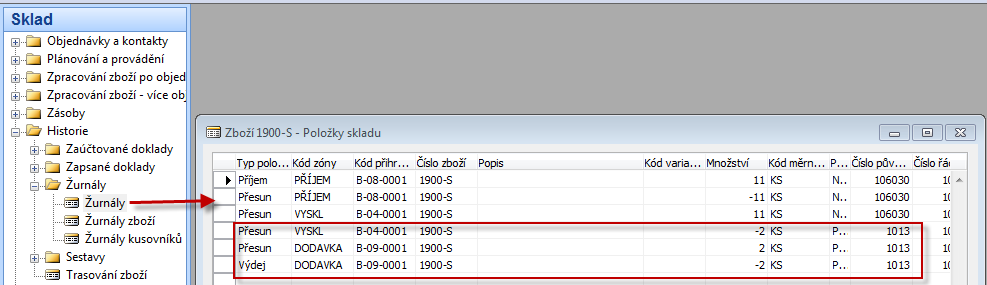 